政大附中數理研究暨專題討論教室使用申請表20140702修訂申請日期：    年     月      日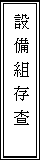 設備組：                     申請日期：    年     月      日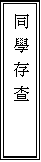 設備組：備註1：教室使用後請務必恢復原狀，若未遵守規定將予記點1次。備註2：使用期間僅使用同學(即經指導老師認定參與計畫之同學)可於教室內，使用期間若有未經申請之同學在教室中，將予記點1次。備註3：使用期間請同學降低討論音量，以免影響鄰近教室安寧，使用期間若有鄰近教室同學及老師反映干擾課堂或自習之狀況發生，經查明屬實，將予記點1次。備註4：上述狀況，累計3次將立即取消借用資格1個月。場地名稱分組教室2  分組教室4牛頓教室   杜聰明教室實驗室(           )使用時間     月     日    星期       
           時~     時
週間最晚至20:50週末最大使用時間8:00~18:00借用人
(單位)手機:使用原因專題科展其他：                使用同學班級姓名座號使用人數共            人使用同學班級姓名座號指導老師簽章備註(設備組填)非上班時間使用，需另填單通知總務處!! 是     否。週間最晚至20:50，週末最大使用時間8:00~18:00。非上班時間使用，需另填單通知總務處!! 是     否。週間最晚至20:50，週末最大使用時間8:00~18:00。非上班時間使用，需另填單通知總務處!! 是     否。週間最晚至20:50，週末最大使用時間8:00~18:00。場地名稱分組教室2  分組教室4牛頓教室   杜聰明教室實驗室(           )使用時間     月     日    星期       
           時~     時
週間最晚至20:50週末最大使用時間8:00~18:00借用人
(單位)手機:使用原因專題科展其他：                指導老師簽章使用人數共              人備註非上班時間使用，需另填單通知總務處!! 是     否。週間最晚至20:50，週末最大使用時間8:00~18:00。非上班時間使用，需另填單通知總務處!! 是     否。週間最晚至20:50，週末最大使用時間8:00~18:00。非上班時間使用，需另填單通知總務處!! 是     否。週間最晚至20:50，週末最大使用時間8:00~18:00。